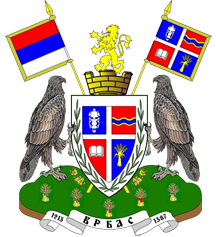 РЕПУБЛИКА СРБИЈА АП ВОЈВОДИНАОПШТИНА ВРБАСОПШТИНСКА УПРАВА ВРБАСОДЕЉЕЊЕ ЗА ИНСПЕКЦИЈСКЕ ПОСЛОВЕИНСПЕКЦИЈА ЗА ЗАШТИТУЖИВОТНЕ СРЕДИНЕГОДИШЊИ ИЗВЕШТАЈ О РАДУ  ИНСПЕКЦИЈЕ ЗА ЗАШТИТУЖИВОТНЕ СРЕДИНЕЗА 2018.ГОДИНУВрбас, јануар 2019.САДРЖАЈ:УВОДОРГАНИЗАЦИОНА СТРУКТУРАОСТВАРЕНИ РЕЗУЛТАТИ ИНСПЕКЦИЈЕ ЗА ЗАШТИТУ ЖИВОТНЕ СРЕДИНЕ ЗА 2018. ГОДИНУ  УНАПРЕЂЕЊЕ  РАДАЗАВРШНА НАПОМЕНА                                                      1. УВОД   Овај документ представља Годишњи извештај о раду инспекције за заштиту животне средине општине Врбас, у спровођењу поверених послова инспекцијског надзора, као и изворних послова по Општинским одлукама, на подручју општине Врбас, за 2018.годину, а донет је на основу чл.44. Закона о инспекцијском надзору („Сл.гласник РС, бр.36/15,44/2018-др.закон и 95/2018).                        Спровођење инспекцијског надзора    Послове надзора из надлежности инспекције за заштиту животне средине обавља један инспектор са високом стручном спремом.    Циљ рада и деловања инспекције за заштиту животне средине је превенција и деловање ради спречавања загађивања животне средине и повећање поштовања еколошких стандарда.    Приликом инспекцијског надзора инспектор за заштиту животне средине дужан је да се придржава процедура уз обавезно коришћење контролних листа.                      Вршење инспекцијског надзора  Инспектор у складу са законским овлашћењима и надлежностима врши:- Надзор над применом закона и других прописа којима се уређује заштита ваздуха од загађења, за које дозволу за изградњу дају надлежни орган јединице локалне самоуправе;- Надзор над применом закона и других прописа којима се уређује заштита од штетног деловања буке; - Надзор над спровођењем мера заштите животне средине дефинисаних студијом о процени утицаја на животну средину и налагање подношења захтева за одлучивање о потреби израде студије о процени утицаја на животну средину; -Надзор над активностима сакупљања, привременог складиштења и транспорта инертног и неопасног отпада на локацији власника отпада за које надлежни орган јединице локалне самоуправе издаје дозволу; -Заштита од нејонизујућег зрачења у објектима за које одобрење за изградњу и почетак рада даје надлежни орган јединице локалне самоуправе;-Надзор над спровођењем мера непосредне заштите, очувања и коришћења заштићених природних добара на заштићеним подручјима који су актом органа јединице локалне самоуправе проглашени заштићеним подручјима.-Вођење посебних евиденција у складу са законом, као и други послови инспекцијског надзора у области заштите животне средине;-Вођење управног и извршног поступка.-Доношење управних аката и обављање управних радњи у поступку инспекцијског надзора у области заштите животне средине. -Подношење захтева за покретање прекршајног поступка  -Подношење пријава за привредни преступ. -Припремање извештаја и информација о извршеном инспекцијском надзору.-Врши ванредни инспекцијски прегледи по поднетим представкама;-Сарађује са другим инспекцијским и другим  органима-Врши увид у документа других органа ради спровођења инспекцијског поступка.         Прописи по којима поступа инспекција за заштиту животне срединеЗакон о заштити животне средине ("Сл.гласник РС", бр.135/04, 36/09, 72/09,43/11 и 14/16) Правилник о методологији за израду националног и локалног регистра извора загађивања, као и методологији за врсте, начине и рокове прикупљања података ("Сл.гласник РС", бр.91/10 и 10/13)Закон о процени утицаја на животну средину ("Сл.гласник РС", бр.135/04 и 36/09) Уредба о утврђивању Листе пројеката за које је обавезна процена утицаја и Листе пројеката за које се може захтевати процена утицаја на животну средину ("Сл.гласник РС", бр.114/08) Закон о интегрисаном спречавању и контроли загађивања животне средине ("Сл.гласник РС", бр.135/04) Уредба о врстама активности и постројења за које се издаје интегрисана дозвола („Сл.гласник РС“ бр.84/05) Уредба о утврђивању програма динамике подношења захтева за издавање интегрисане дозволе („Сл.гласник РС“ бр.108/008) Закон о заштити ваздуха ("Сл.гласник РС", бр.36/09) Уредба о граничним вредностима емисија загађујућих материја у ваздух из стационарних извора загађивања, осим постројења за сагоревање ("Сл.гласник РС", бр.111/15) Уредбa о мерењима емисије загађујућих материја у ваздух из стационарних извора загађивања ("Сл.гласник РС" бр.5/16) - Уредба о граничним вредностима емисија загађујућих материја у ваздух из постројења за сагоревање ("Сл.гласник РС", бр.6/16) Закон о заштити од буке у животној средини ("Сл.гласник РС", бр.36/09 и 88/10)        - Уредба о индикаторима буке, граничним вредностима, методама за оцењивање индикатора буке, узнемиравања и штетних ефеката буке у животној средини ("Сл.гласник РС", бр.75/10).      - Правилник о методама мерења буке, садржини и обиму извештаја о мерењу буке ("Сл.гласник РС", бр.72/10) Закон о управљању отпадом ("Сл.гласник РС", бр.36/09, 88/10 и 14/16)       -  Правилник о обрасцу дневне евиденције и годишњег извештаја о отпаду са упутством за његово попуњавање ("Сл.гласник РС", бр.95/10 и 88/15)       -  Уредба о одлагању отпада на депоније ("Сл.гласник РС", бр.92/10)       - Правилник о категоријама, испитивању и класификацији отпада ("Сл.гласник РС", бр.56/10)       - Правилник о начину и поступку управљања отпадним гумама ("Сл.гласник РС", бр.104/2009)      -  Правилник о обрасцу Документа о кретању отпада и упутству за његово попуњавање ("Сл.гласник РС", бр.114/13)     -  Правилник о условима и начину сакупљања, транспорта, складиштења и третмана отпада који се користи као секундарна сировина или за добијање енергије ("Сл.гласник РС", бр.98/10) Закон о заштити од нејонизујућег зрачења ("Сл.гласник РС", бр.36/09)    -  Правилник о границама излагања нејонизујућим зрачењима ("Сл.гласник РС", бр.104/09)   -   Правилник о садржини евиденције о изворима нејонизујућих зрачења од посебног интереса ("Сл.гласник РС", бр.104/09)Закон о хемикалијама ("Сл.гласник РС", бр.36/09 и 88/10) Закон о заштити природе ("Сл.гласник РС", бр.36/09, 88/10, 91/10 и 14/16)   -    Правилник о условима које мора  да испуњава управљач заштићеног подручја („Сл. гл. РС” бр. 85/09 од 19.10.2009)      10. Закон о општем управном поступку ''Сл.гласник РС'', бр. 18/2016)      11. Закон о прекршајима ''Сл.гласник РС'', бр. 65/2013, 13/2016 и 98/2016 – одлука УС)      12. Закон о привредним преступима ''Сл.лист Социјалистичке Федеративне Републике Југославије'', бр. 4/77, 36/77 –исп. 14/85, 10/86, 74/87, 57/89 и 3/90) и Сл.лист СРЈ бр.27/92, 16/93, 31/93, 41/93, 24/94, 28/96 и 64/2001 и Сл.гласник РС, бр.101/2005)   14. Закон о инспекцијском надзору („Сл.гласник РС, бр.36/15,44/2018-др.закон и 95/2018)                         2.  ОРГАНИЗАЦИОНА СТРУКТУРАТабела 1. Организациона структура инспекције за заштиту животне средине                                 -  Одељење за инспекцијске послове                                 -  Инспекција за заштиту животне срединеТабела 2. Број расположивих службених лица за спровођење инспекцијских надзора инспекције за заштиту животне средине3.  ОСТВАРЕНИ РЕЗУЛТАТИ ИНСПЕКЦИЈЕ ЗА ЗАШТИТУ ЖИВОТНЕ СРЕДИНЕ ЗА 2018.ГОДИНУ1) Број спречених или битно умањених вероватних настанака штетних последица по законом заштићена добра права и интересе - ПРЕВЕНТИВНО ДЕЛОВАЊЕ ИНСПЕКЦИЈЕ;- Инспекција за заштиту животне средине вршила је стручне едукативне посете (у току инспекторског надзора) оператера који се баве управљањем отпадом и угоститељских објеката који поседују музичке уређаје.У току 2018. године било их је 36.2) Обавештавање јавности, пружању стручне и саветодавне подршке надзираним субјектима или лицима која остварују одређена права у надзираним субјектима или у вези са надзираним субјектима, укључујући издавање аката о примени прописа и службене саветодавне посете, превентивним инспекцијским надзорима и другим активностима усмереним ка подстицању и подржавању законитости и безбедности пословања и поступања и спречавању настанка штетних последица по законом и другим прописом заштићена добра, права и интересе, са подацима о броју и облицима ових активности и кругу лица обухваћених тим активностима -  ПРЕВЕНТИВНО ДЕЛОВАЊЕ ИНСПЕКЦИЈЕ;- Превентивно деловање инспекције остварује се правовременим информисањем јавности о инспекцијском раду, објављивањем важећих прописа. Инспекција за заштиту животне средине је објавила на интернет страници општине Врбас, преузете са сајта Министарства:-  прописе по којима поступа инспекција за заштиту животне средине- модели аката представки(пријава) инспекцији и захтев за утврђивање испуњености услова за обављање делатности- Контролне листе са проценом ризика су објављене на web страници општине Врбас у складу са Законом о инспекцијском надзору и ажуриране и усаглашаване са изменама прописа. 3) Ниво усклађености пословања и поступања надзираних субјеката са законом и другим прописом, који се мери помоћу контролних листи; - У  поступку редовног инспекцијског надзора су испуњаване контролне листе, те их је извештајном периоду било 11.- Инспекција за заштиту животне средине није имала писмених захтева ид стране надзираних субјеката за превентивно деловање, а тежиште је дала на превенцију, информисање и пружање стручне помоћи где је свакодневно било телефонских позива или обраћања е-поштом док смо у самој организацији покривени 24 часа (радно време од 07-15 а од 15-07 свакодневно пасивно дежурство), како би спречили настанак штете и заштитили јавне интересе. 4) број откривених и отклоњених или битно умањених насталих штетних последица по законом заштићена добра, права и интересе (корективно деловање инспекције); 5) број утврђених нерегистрованих субјеката и мерама спроведеним према њима; У складу са Законом о инспекцијском надзору један од приоритетних инспекцијских надзора у извештајној години био је и инспекцијски надзор код нерегистрованих привредних субјеката.- У инспекцијском надзору је утврђено да два лица нису регистрована. Оба предмета су прослеђена Пореској управи – филијала Врбас, на поступање.6) мере предузете ради уједначавања праксе инспекцијског надзора и њиховом дејству; Током вршења редовних инспекцијских надзора коришћене су усвојене  Котролне листе.7) остварење плана и ваљаности планирања инспекцијског надзора, нарочито о односу редовних и ванредних инспекцијских надзора, броју редовних инспекцијских надзора који нису извршени и разлозима за то, као и о броју допунских налога за инспекцијски надзор; - У 2018.години вршени су како редовни тако и ванредни инспекцијски надзори.  Редовни инспекцијски надзори вршени су код индустријских објеката на територији општине Врбас и то код оператера који поседују стационарне изворе загађивања, код привредних субјеката који поседују Сагласност на Студију о процени утицаја на животну средину - контрола мера из Студије, код оператера за управљање отпадом као и у угоститељским објектима.- Ванредни инспекцијски надзори вршени су по поднетим представкама или захтевима грађана.- Инспекција за заштиту животне средине вршила је стручне едукативне посете (у току инспекторског надзора) оператера који се баве управљањем отпадом и угоститељских објеката који поседују музичке уређаје.- Инспекција за заштиту животне средине благовремено и одговорно је приступила спровођењу Закона о инспекцијском надзору.- Вршила је инспекцијске надзоре по усменим инструкцијама и дописима Министарства заштите животне средине.- Вршен је обилазак и контрола управљача Споменика природе ''Чарнок'' на територији општине Врбас.Број предмета:45Број инспекцијских надзора: 95Број донетих решења:19Број извештаја о испуњености услова за исходовање енергетске лиценце:6Број дописа:18Број службених белешки:2Број пријава за привредни преступ: 2Број прекршајних пријава:/Број изречених забрана:1- Ванредни инспекцијски надзори обављали су се по захтеву привредних субјеката у циљу утврђивања испуњености услова за исходовање енергетске лиценце за обављање енергетске делатности. Таквих надзора је било 6.-Поред поверених послова инспекција је вршила надзор и по општинској Одлуци о држању домаћих животиња на територији општине Врбас.8) ниво координације инспекцијског надзора са инспекцијским надзором кога врше друге инспекције;  -  Извршен је заједнички инспекцијски преглед ( по пријави ) са покрајинским водним инспектором  у Врбасу, Кулски пут  бр. 26  код привредног субјекта ДОО,,Carnex”. Вршене су заједничке контроле са комуналном инспекцијом у делу контроле спровођења Одлуке о држању домаћих животиња.9) материјални, технички и кадровски  ресурси које је инспекција користила у вршењу инспекцијског надзора и мерама предузетим у циљу делотворне употребе ресурса инспекције и резултатима предузетих мера;- Одељење за инспекцијске послове има једног инспектора за заштиту животне средине. Материјалне и  техничке  ресурсе  које  инспекција користи у вршењу инспекцијског надзора су: једно возило и сва опрема неопходна за вршење инспекцијског надзора(рачунар, фото апарат, камера, мобилни телефон ...10) придржавање рокова прописаних за поступање инспекције; - У вршењу послова надзора инспекција за заштиту животне средине поступа по Закону о општем управном поступку и Закону о инспекцијском надзору и сва актаи радње су у складу са поменутим законима.   - Благовремено је припремљен План инспекцијског надзора за 2019.годину у складу са Законом о инспекцијском надзору, на који је Сектор инспекције за заштиту животне средине Министарства заштите животне средине дало позитивно мишљење.- Инспектор за заштиту животне средине припремао је одговоре по захтевима свих  заинтересованих страна, који су упућивали захтев по Закону о слободном приступу информацијама од јавног значаја, обавештења и информације грађанима и достављао их у законском року.11) законитости управних аката донетих у инспекцијском надзору (број другостепених поступака, њихов исход, број покренутих управних спорова и њихов исход); -У току 2018. године није било поднетих жалби на акта донета од стране Одељења за инспекцијске послове,  инспекције за заштиту животне средине.
12) поступање у решавању притужби на рад инспекције, са исходима тог поступања, уз посебно истицање броја поднетих притужби и области рада на које су се односиле;- У току 2018. године није било поднетих притужби на рад Одељења за инспекцијске послове,  инспекције за заштиту животне средине.13) обуке и други облици стручног усавршавања инспектора, односно службеника овлашћених за вршење инспекцијског надзора, са бројем тих обука и других облика стручног усавршавања и бројем инспектора, односно службеника овлашћених за вршење инспекцијског надзора који су похађали те обуке и друге облике стручног усавршавања; - Сарадња са другим институцијама – Сарадња са овлашћеним и акредитованим организацијама по питању мерења буке, загађења ваздуха, нејонизујућег зрачења и управљања отпадом у животној средини, Покрајинским секретаријатом за урбанизам и заштиту животне средине,  Агенцијом за  заштиту животне средине, Министарством  за заштиту животне средине14) иницијативе за измене и допуне закона и других прописа; - Достава предлога и мишљења за измену Закона о заштити од буке у животној средини Министарству заштите животне средине.15) мере и провере предузете у циљу потпуности и ажурности података у информационом систему;- Инспекција за заштиту животне средине уноси све активности у формирану електронску базу података након извршеног надзора као и у постојећи систем за евиденцију пријава ,,СИСТЕМ 48”16) стањe у области извршавања поверених послова инспекцијског надзора; - Инспектор за заштиту животне средине у вршењу поверених послова инспекцијског надзора поступа у складу са законом прописаним правима, дужностима и овлашћењима. У току извештајног периода смањен је број поднетих пријава везано за буку у животној средини.17) исходи поступања правосудних органа по захтевима за покретање прекршајног поступка, пријавама за привредни преступ и кривичним пријавама које је поднела инспекција:- Поднете су 2 пријаве за привредни преступ Основном јавном тужилаштву у Сомбору против привредних субјеката и обе су у току процесуирања.                                       4.  УНАПРЕЂЕЊЕ  РАДА Током 2018.године је вршена редовна размена искустава између инспекција и других државних органа  у циљу унапређења рад инспектора.  Сарадња инспектора за заштиту животне средине са другим инспекцијама, судским органима, тужилаштвом, полицијом, покрајинским и републичким инспекторима, јавним предузећима и другим органима била је континуирана.Спровођено је стално стручно усавршавање инспекције како би се ускладио инспекцијски надзор у складу са Законом о инспекцијском надзору и квалитетне примене нових решења.                  5.	ЗАВРШНА НАПОМЕНАПлан инспекцијског надзора инспекције за заштиту животне средине за 2018.годину није ревидиран, али је редовно анализиран и контролисан у складу са потребама.Инспектор за заштиту животне средине              Руководилац Одељења за инспекцијске послове_______________________                      М.П.	          ______________________________                   Новка Орестијевић                                                             Милош Рогановић                                   Бр. Назив службеног места за спровођење инспекцијских надзора 1Руководилац одељења за инспекцијске послове1Заменик руководиоца одељења за инспекцијске послове  1Инспектор за заштиту животне средине